Vrijedni i uspješni harmonikaši	Našim  je  harmonikašima još jedna godina započela uspješno! Na 7. danima harmonike triju županija;  Ličko-senjske, Primorsko-goranske i Istarske županije, Paolo Jelačić iz 2. razreda i Emanuel Pištan iz 3. razreda OGŠ Novigrad, u Poreču su početkom veljače dobili priznanje za sudjelovanje na koncertu.	Informaciju smo dobili od gospodina Branislava Ostojića, ponosnog mentora vrijednih harmonikaša. Čestitke duetu i mentoru!Gospodin Ostojić najavio je nastupe svojih harmonikaša;  28. 2. nastupit će  na komemoraciji za Irmu Benčić, a istog dana u večernjim satima u Grožnjanu na koncertu pod maskama. Dečki se posebno vesele nastupu na 38. međunarodnom  susretu harmonikaša 24. 4. u Puli za što su već dobili pozivnicu.                                                                                                                    S&G                                                                   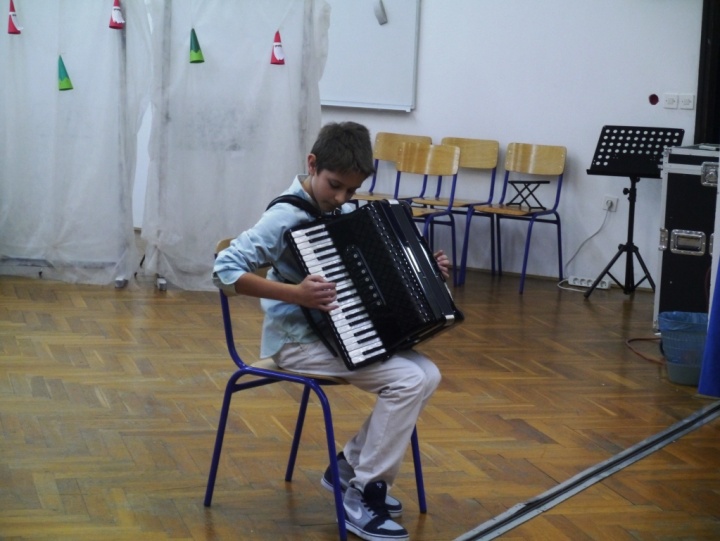 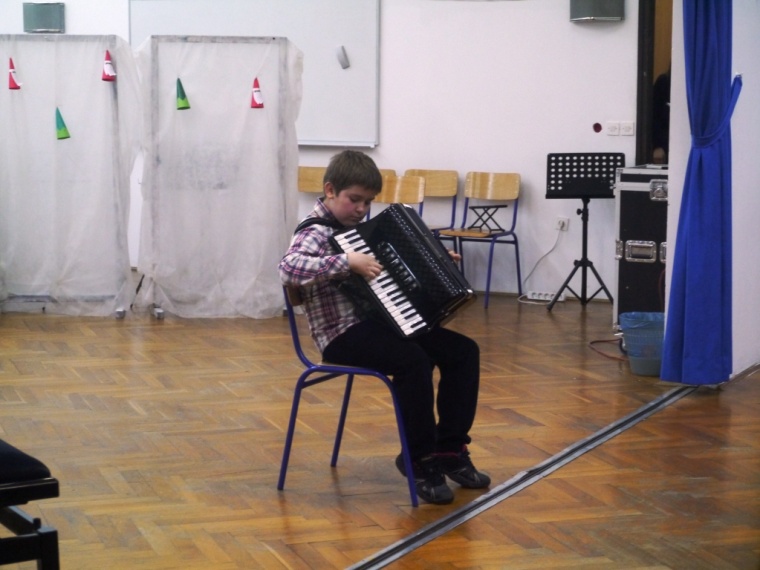 